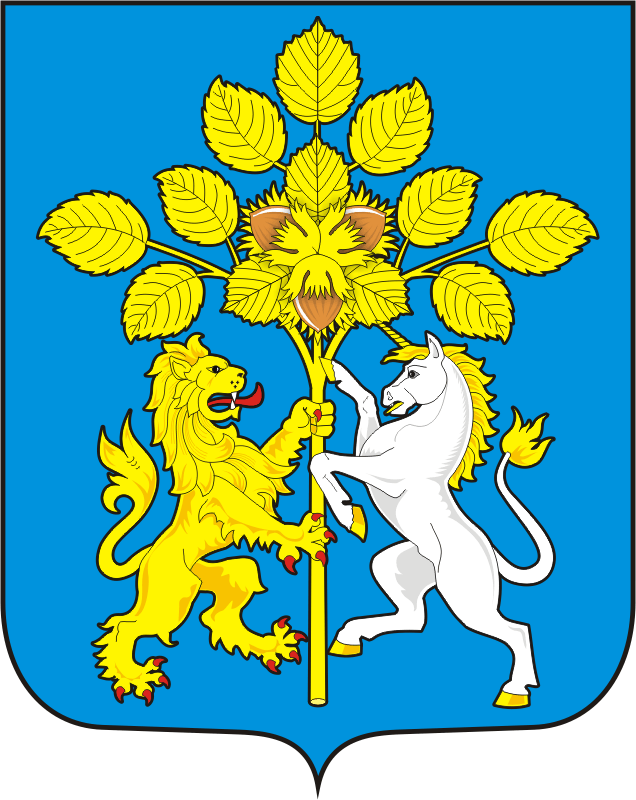 АДМИНИСТРАЦИЯ СПАССКОГО СЕЛЬСОВЕТАСАРАКТАШСКОГО РАЙОНА ОРЕНБУРГСКОЙ ОБЛАСТИП О С Т А Н О В Л Е Н И Е_________________________________________________________________________________________________________25.09.2020                                 с.Спасское                                           №  52-пО мерах  по профилактике и заболеванию африканской чумы свиней  (АЧС) в ЛПХ муниципального образования Спасский сельсовет Саракташского района Оренбургской областиВ целях профилактики возникновения АЧС свиней на территории МО Спасский сельсовет:  1. Администрации сельсовета по согласованию с Саракташским районным управлением ветеринарии провести разъяснительную работу с населением по вопросам АЧС и других распространенных заболеваний.2. До 30 сентября 2020 года произвести подворный обход для уточнения количества поголовья свиней в подворьях на территории сельсовета.   3. Обнародовать на территории муниципального образования Спасский сельсовет настоящее постановление, разместив его на сайте администрации сельсовета в сети интернет и в общественных местах.4. Контроль за исполнением данного постановления оставляю за собой.Глава муниципального образования                                                          В.А.Спицин Разослано: администрации района, прокуратуре района, Саракташскому районному Управлению ветеринарии.Приложение 1к постановлениюадминистрации Спасского сельсовета от 25.09.2020 г. № 52-пПЛАНмероприятий по предотвращению заноса африканской чумы свиней (АЧС) на территории муниципального образования Спасский сельсовет Саракташского района№Наименование мероприятийСрок исполненияОтветственный за исполнение1Усилить контроль за ввозом на территорию муниципального образования, в том числе ручной клади, сырья и продукции животного происхождения, содержащих свинину.Весь периодРуководители сельхозпредприятий всех форм собственности, владельцы животных ( по согласованию), глава МО Спасский сельсовет2Усилить организацию и проведение мероприятий по пресечению незаконной реализации мясосырья, в том числе в несанкционированных местах торговли – стихийных рынках.Весь периодРуководители сельхозпредприятий всех форм собственности, владельцы животных ( по согласованию), глава МО Спасский сельсовет3Усилить контроль за перемещением по территории муниципального образования свиней, продукции свиноводства.Весь периодРуководители сельхозпредприятий всех форм собственности, владельцы животных ( по согласованию), глава МО Спасский сельсовет4Не допускать незаконной реализации мясосырья непромышленной выработки в несанкционированных местах торговли.Весь периодГУ «Саракташское райветуправление»  глава МО Спасский сельсовет5Обеспечить контроль за соблюдением владельцами животных и администрациями объектов по убою, переработке, хранению и реализации режимов биологической защиты организаций, различных форм собственности.Весь периодГУ «Саракташское райветуправление»  глава МО Спасский сельсовет6Организовать мероприятия по предотвращению возможности использования мясоперерабатывающими предприятиями обезличенного мясосырья для выработки продукции.Весь периодГУ «Саракташское райветуправление»  глава МО Спасский сельсовет7Обеспечить проведение мониторинговых исследований на АЧС домашних свиней и диких кабанов, свиноводческой продукции.Весь периодГУ «Саракташское райветуправление»  глава МО Спасский сельсовет8Провести разъяснительную работу с владельцами свиней о недопустимости ослабления контроля за мероприятиями, направленными на поддержание биобезопасности свиноводческих объектов, осуществляющих содержание и убой свиней, а также переработку, хранение и реализацию свиноводческой продукции.Весь периодГлава МО Спасский сельсовет9Обеспечить в обязательном порядке учет поголовья свиней:- в личных подсобных хозяйствах – на основе данных похозяйственного учета;- по всем субъектам малого предпринимательства (включая КФХ), осуществляющим сельскохозяйственную деятельность – на основе  формы статистического наблюдения №П-1 (СХ) и № 3 – фермер;Ежеквартально, начиная с итогов за третий квартал 2020 года (до ликвидации АЧС на территории РФ)Глава МО Спасский сельсовет, отдел государственной статистики) ( по согласованию)10Обеспечить систематическое доведение до населения информационных материалов, отражающих аспекты, связанные с опасностью АЧС, специфичностью возбудителя этой болезни, мерами по предотвращению заноса и распространения вируса АЧС, неотложными действиями граждан в случае возникновения заболевания АЧС или подозрения на это заболевание. Информационные материалы должны также отражать текущую ситуацию с распространением АЧС на территории  Российской Федерации, факты выявления нарушений законодательства,  привлекшие за собой возникновение АЧС, а также сведения о привлечении лиц, виновных в этих нарушениях, к ответственности.Постоянно с момента утверждения настоящего планаГУ «Саракташское»;глава МО Спасский сельсовет 